             HOA Toolkit v. 4.6.3 Release Notes (4/22/2024)                      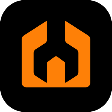 Bug Fixes for ImagesIdentified and fixed bug that occurred on some jpg image uploads